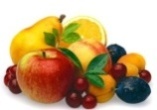 	Jedilnik 	Od 24. 2. do 28. 2. 2020Kuhinja si pridržuje pravico do spremembe jedilnika.                                                                                               Sadni krožnik sestavlja mešano sezonsko sveže sadje: jabolko, ananas, mandarina, hruška, banana, melona, pomaranča, klementina, jagode, marelice, paprika, korenček, k. zelje, ..   Otroci imajo ves čas na voljo vodo ali nesladkan čaj.DanZajtrkMalicaKosiloP.malicaPonedeljek24. 2.BIO kamutov kruh sirni smetanov namaz mlekosadno-zelenjavni krožnikprežganka z jajcem makaronovo meso(EKO junčje) zelena solata s koruzovodaajdova mešana bombetasadjeTorek25. 2.BIO krof z marmelado bela kava sadno-zelenjavni krožnikgoveja juha z zlatimi kroglicami, prekajen vrat*, slan krompir, dušeno kislo zeljevodaBIO pirin kruhsadjeSreda           26. 2.ržen kruhribji namazpaprika100% limonin sok razredčensadno-zelenjavni krožnikzelenjavna juha sirovi kaneloni riževa solata z zelenjavo vodapolbeli kruhsadni jogurt KljučevšekČetrtek27. 2.mlečni rižsadno-zelenjavni krožnikpiščančji paprikaš koruzna polenta radič s krompirjemvoda polbeli kruhtopljeni sirPetek		28. 2.ovsen kruh trdo kuhano jajce k. kumarica šipkov čajsadno-zelenjavni krožnikkrompirjev golaž narastek iz prosene kaše z jabolkipolbeli kruh vodagrisini s sezamomsadje